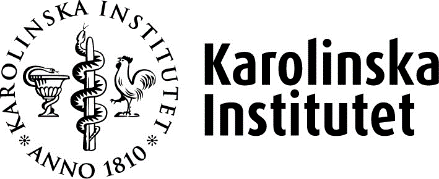 Tjänster i IDACFör administratörerSystemstöd: IDACProcess: TjänsterDelprocess: 
Ändra Visningsnamn, Ändra Epost, Dölj i Målsystem, Sammanslagning av Identiteter, Återställ lösenord, Återställ MFA och Verifiera användareVersion nr: 1.3DokumenthanteringDetta dokument gäller från aktuellt datum då dokumentet producerades eller uppdaterades. RevisionshistorikDokumentet har ändrats enligt följande:Godkännande historikDetta dokument godkänns enligt följande:BilagorDetta dokument har följande bilagor kopplade till sig:Innehållsförteckning1	Generellt	41.1	Beskrivning av rollen Administratör i Idac	41.1	Navigationsväg	41.2	Arbetsflödet	52	Ändra Visningsnamn	62.1	När används Tjänsten	62.2	Steg för steg	63	Ändra e-postadress	83.1	När används Tjänsten	83.2	Steg för steg	84	Dölj i målsystem	104.1	När används Tjänsten	104.2	Steg för steg	105	Sammanslagning av identiteter	125.1	När används Tjänsten	125.2	Steg för steg	125.3	Lathund	156	Återställ lösenord	156.1	När används Tjänsten	156.2	Steg för steg	156.3	Lathund	177	Återställ MFA (Microsoft Autheticator)	177.1	När används Tjänsten	177.2	Steg för steg	177.3	Lathund	198	Verifiera användare	208.1	När används Tjänsten	208.2	Steg för steg	208.3	Lathund	23GenerelltBeskrivning av rollen Administratör i IdacAlla ändringar gällande identiteter sker i källsystemen- Primula, UBW anknutna och Ladoc. Då man utför en tjänst i IDAC, så ändras data i IDAC med dess prenumerande system t.ex Primula, UBW anknutna vid ändring av mailadress och visningsnamn.De tjänster som du kan utföra i din roll som administratör beskrivs med bilden nedan och sedan utförligt stegvis i var sin underrubrik nedan.BILD med Tjänsterna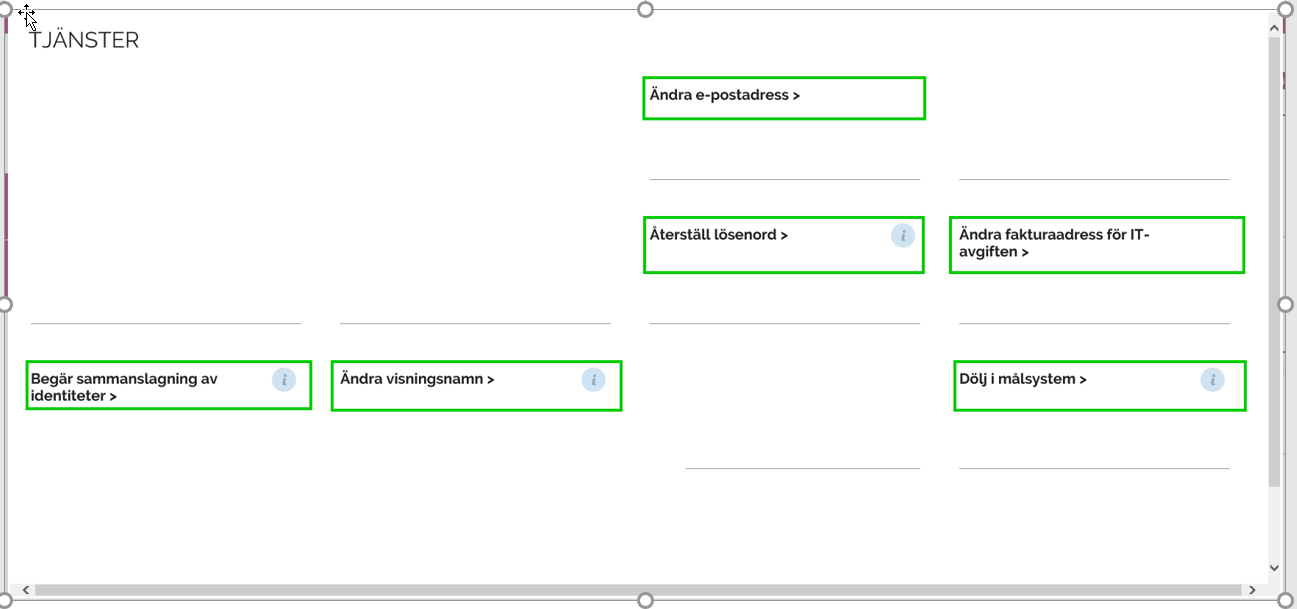 NavigationsvägWebbläsare: KI:s medarbetarportal  Digitala verktyg  IDAC  logga in med ditt KIID och lösenord.Hantering av Tjänster för administratörer: Startsidan  Tjänster  Ändra VisningsnamnStartsidan  Tjänster  Ändra e-postadressStartsidan  Tjänster  Dölj i MålsystemStartsidan  Tjänster  Begär sammanslagning av IdentiteterStartsidan  Tjänster  Återställ lösenordStartsidan  Tjänster  Återställ MFA (Microsoft AuthenticatorStartsidan  Tjänster  Verifiera användareArbetsflödetNedan beskriver flöden när en tjänst utförs i IDACÄndra e-postadress Ändring sker i Primula, UBW anknutna, mail och KI.seÄndra Visningsnamn Ändring sker i Primula, UBW anknutna, mail och KI.seDölj i Målsystem  Ändringen sker på KI.seBegär sammanslagning av Identiteter Ändringsförslag skickas till IT-support Ändringern sker inne i IDACÅterställ lösenord Lösenordet presenteras på skärm i IDAC för IDAC admin som har inititerat återställning av lösenordet
Ändra VisningsnamnNär används TjänstenDå en person har flera förnamn eller / och flera efternamn som har registrerats vid anställning /  anknytning, då man som anställd / anknuten vill endast ha ett alternativ av förnamn / efternamn kan en administratör gå in och ändra Visningsnamn i IDAC via denna tjänst.OBS! ändring av förnamn / efternamn vid ett namnbyte ska ske i källsytemen, detta kommer att generera en ny mailadress och nytt visningsnamn. Steg för stegDu skall vara inloggad i IDAC (se 1.1) och utgångspunkten är startsidan. För att komma tillbaka till startsidan ifall du navigerat vidare, klicka på KI-loggan uppe i vänstra hörnet.Välj Tjänster till vänster på startsidan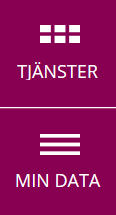 Välj Ändra visningsnamn i vyn som laddas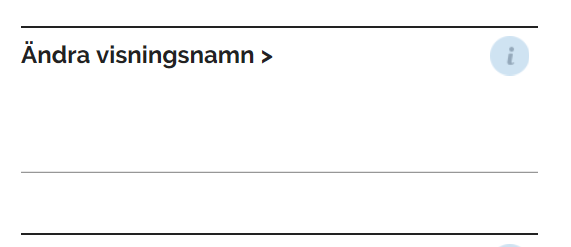 Sök den aktuella identiteten genom att skriva i fältet eller klicka på förstoringsglaset till höger för att söka fram identiteten.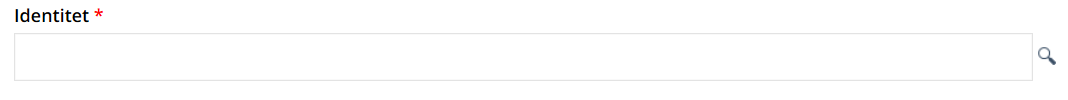 Klicka en gång på den aktuella identiteten och sedan på ok nere i högra hörnet.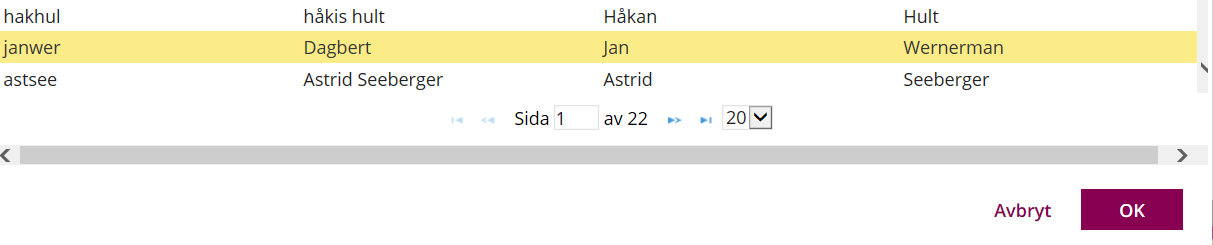 En ny sida laddas där du bekräftar att det är rätt identitet. Nere i hörgra hörnet har du nu tre alternativ att gå vidare med, enligt bilden.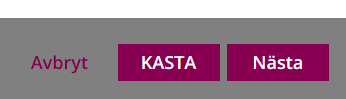 Avbryt- lägger ärendet i korgen ”Uppgifter”KASTA- då avslutas processen helt och inget sparasNästa- du kommer vidare med processen och nytt fönster laddasNu är det dags att skriva in det nya Visningsnamnet. NOTERA att det är förnamn + efternamn som ifylls i den ordningen. Bekräfta sedan i fältet under med samma förnamn + efternamn. Klicka sedan på ok nere i högra hörnet.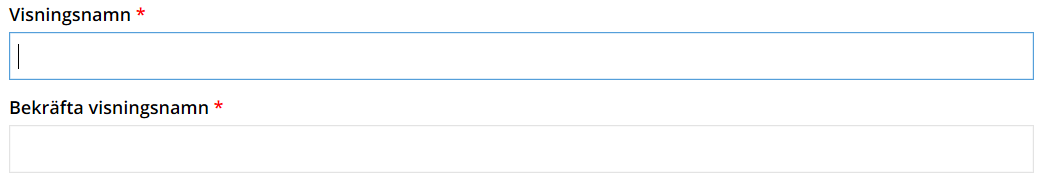 Under sidhuvudet med ditt namn visas en grön list ifall uppgiften har slutförtskorrekt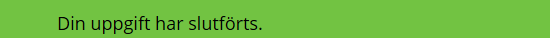 Ändra e-postadressNär används TjänstenDå en person har flera förnamn eller / och flera efternamn som har registrerats vid anställning /  anknytning, då man som anställd / anknuten vill endast ha ett alternativ av förnamn / efternamn kan en administratör gå in och ändra Visningsnamn i IDAC via denna tjänst.OBS! ändring av förnamn efternamn vid ett namnbyte ska ske i källsytemen, detta kommer att generera per automatik en ny mailadress, information om detta skickas till medarbetaren. Steg för stegDu skall vara inloggad i IDAC(se 1.1) och utgångspunkten är startsidan. För att komma tillbaka till startsidan ifall du navigerat vidare, klicka på KI-loggan uppe i vänstra hörnet.Välj Tjänster till vänster på startsidanVälj Ändra e-postadress i vyn som laddas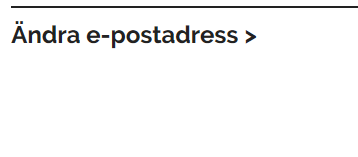 Sök den aktuella identiteten genom att skriva i fältet eller klicka på förstoringsglaset till höger.Välj identitet via förstoringsglaset.Sök fram namnet via ett eller flera alterntiv i det markerade området, tryck ENTER när valet är skrivet.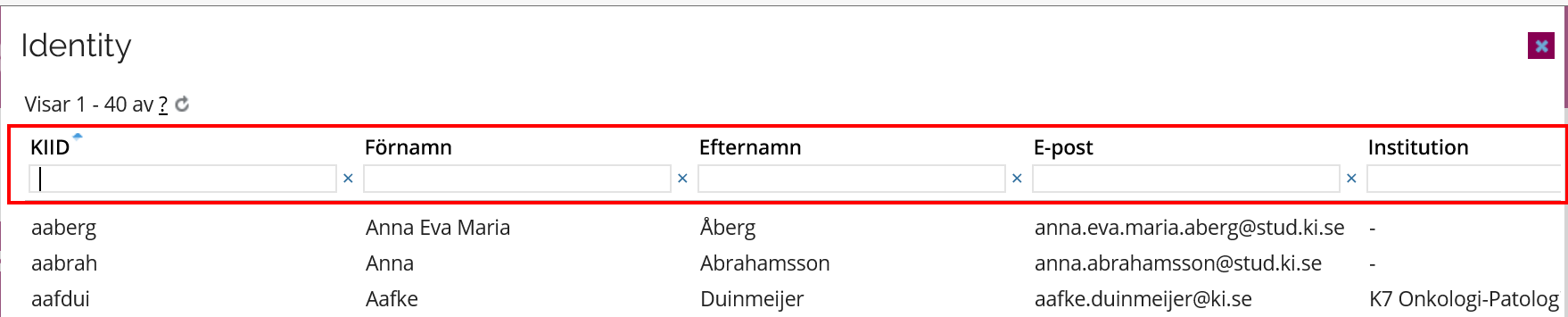 Markera identiteten och tryck knappen OK.En ny sida laddas där du bekräftar att det är rätt identitet. Nere i hörgra hörnet har du nu tre alternativ att gå vidare med, enligt bilden.Avbryt- lägger ärendet i korgen ”Uppgifter”KASTA- då avslutas processen helt och inget sparasNästa- du kommer vidare med processen och nytt fönster laddasNu är det dags att skriva in den nya Epostadressen. NOTERA att det är viktigt att följa KI´s normer kring skapandet av Epost. Bekräfta sedan i fältet under med samma Epostadress. Klicka sedan på ok nere i högra hörnet.Under sidhuvudet med ditt namn visas en grön list ifall uppgiften har slutförtskorrektDen nya adressen syns under personens profilkortDölj i målsystemNär används TjänstenDen här Tjänsten är aktuell i det fall att personen det gäller inte tillhör en grupp som är dold per default (exempelvis Djurhusen) och att det inte var aktuellt vid tillfället för anställning/anknytning. Då det är möjligt för alla användare i IDAC att genom Tjänsten ”Begär ändring i synlighet” att själva initiera så används bara ”Dölj i målsystem” av administratören då användaren själv inte har möjlighet att göra detta.Steg för stegDu skall vara inloggad i IDAC(se 1.1) och utgångspunkten är startsidan. För att komma tillbaka till startsidan ifall du navigerat vidare, klicka på KI-loggan uppe i vänstra hörnet.Välj Tjänster till vänster på startsidanVälj Dölj i målsystem i vyn som laddas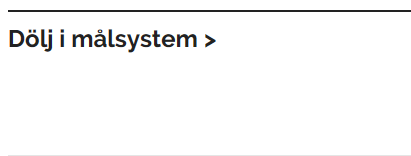 Sök den aktuella identiteten genom att skriva i fältet eller klicka på förstoringsglaset till höger.Välj identitet via förstoringsglaset.Sök fram namnet via ett eller flera alterntiv i det markerade området, tryck ENTER när valet är skrivet.Välj den identitet som ska döljas och tryck OKAvbryt- lägger ärendet i listan ”Uppgifter”KASTA- då avslutas processen helt och inget sparasNästa- du kommer vidare med processen och nytt fönster laddasUnder sidhuvudet med ditt namn visas en grön list ifall uppgiften har slutförtskorrektSammanslagning av identiteterNär används TjänstenDenna tjänst kan startas av systemet då den hittar möjliga dubeltter av av konton. Denna tjänst kan även startas av IDAC admin då det upptäcks en dubblett av konton för användaren som behöver slås samman.Steg för stegDu skall vara inloggad i IDAC(se 1.1) och utgångspunkten är startsidan. För att komma tillbaka till startsidan ifall du navigerat vidare, klicka på KI-loggan uppe i vänstra hörnet.Välj Tjänster till vänster på startsidanVälj tjänsten Begär sammanslagning av identiter i vyn som laddas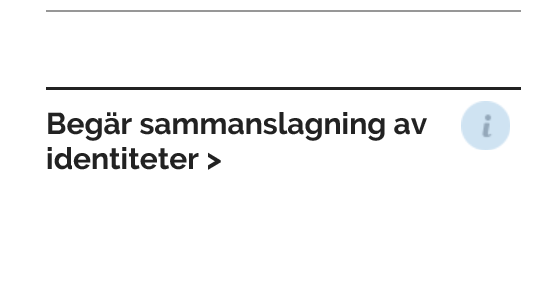 Denna sida dyker upp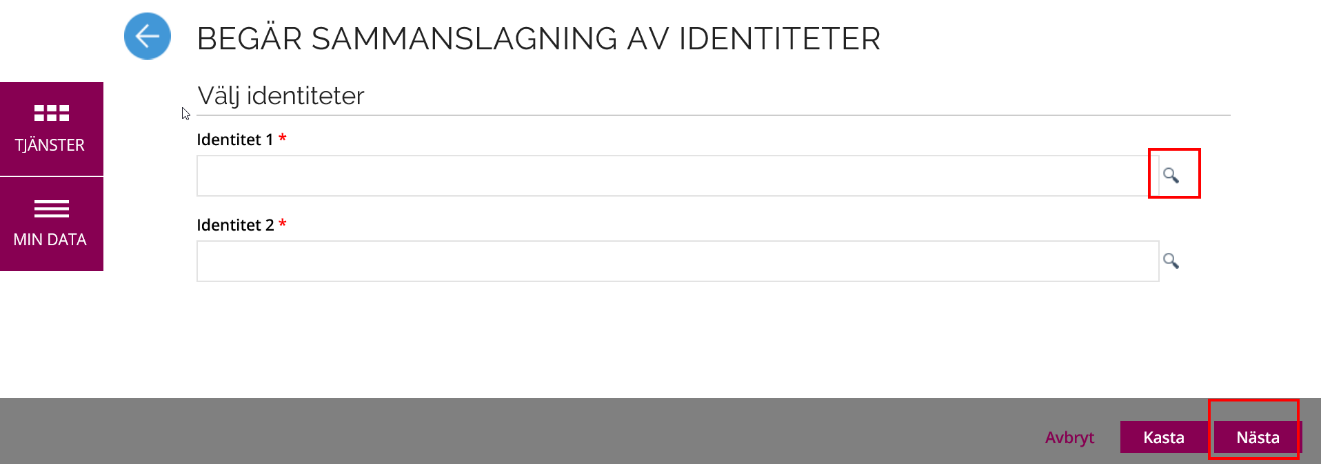 Välj identitet 1 via förstoringsglaset.Sök fram namnet via ett eller flera alterntiv i det markerade området, tryck ENTER när valet är skrivet.Markera namnet som ska sammanslåsVälj identitet 2 via förstoringsglaset.Sök fram namnet via ett eller flera alterntiv i det markerade området, tryck ENTER när valet är skrivet.Markera namnet som ska sammanslåsNär namnvalen är gjorda så välj Nästa för att kunna gå vidare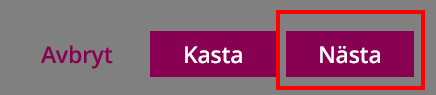 Denna sida dyker upp och du behöver göra flera val om vilken informations som ska behållas för att kunna gå vidare med sammanslagnigen, 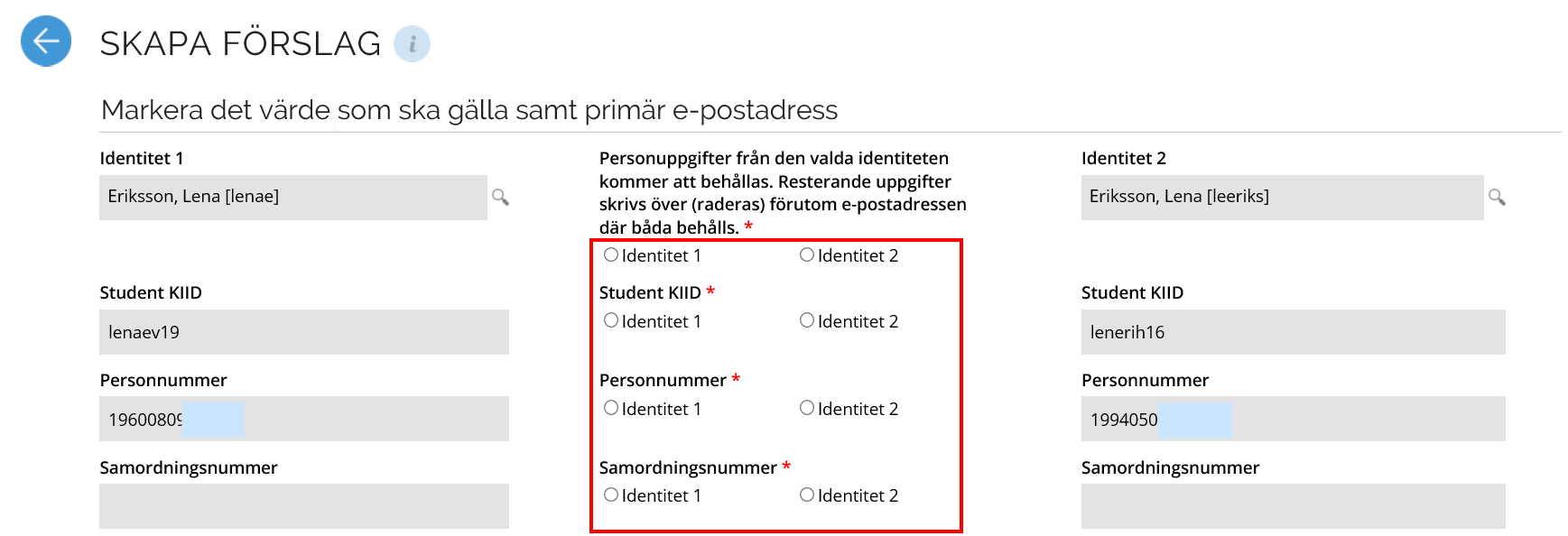 När valen är gjorda så skriv en kommentar till IT support om varför dessa identiteter ska sammanslås. Vi eventuellta otydligheter så kommer IT support att kunna svara på begäran via en kommentar i svartrutan: Svar från IT-support.När valen är gjorda välj Skicka för att gå vidare eller kasta för att avsluta påbörjade begäran.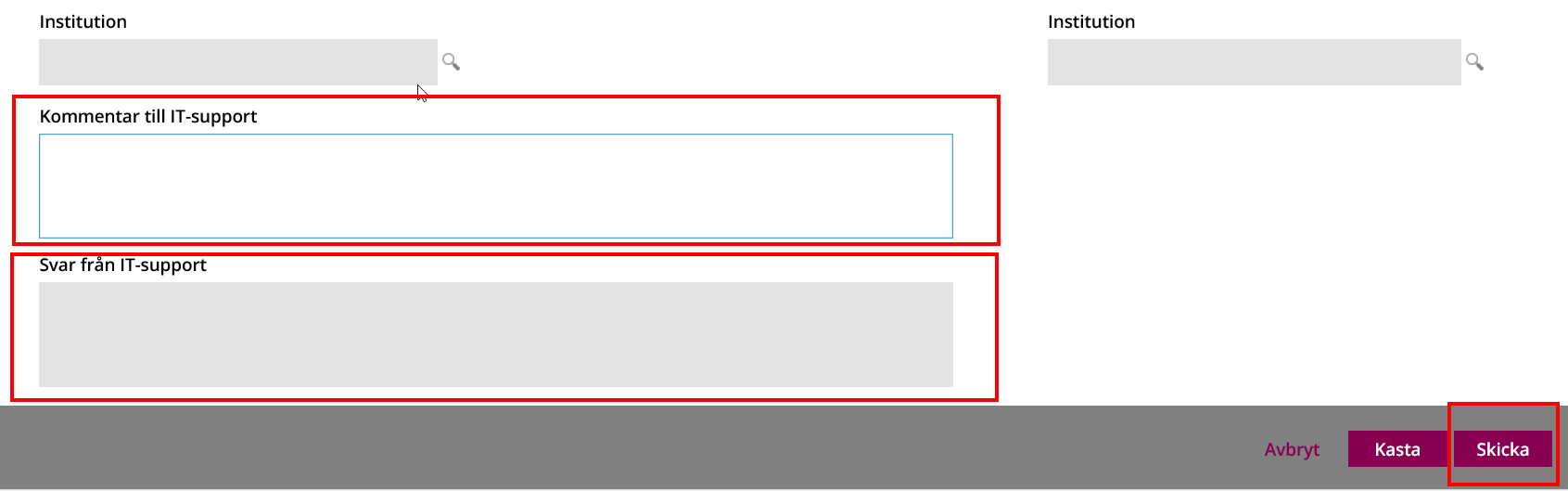 När du har skickat ärendet så kommer detta meddelande upp och ärendet har skickats till IT support för hantering.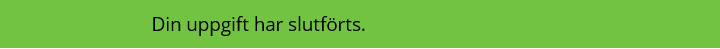 LathundÄndra Visningsnamn- Epost, Dölj i Målsystem, Sammanslagning av identiteter  - Gör så här:Logga in i IDACVälj Tjänster  Aktuell TjänstVälj Identitet 1 och Identitet 2 och bekräfta med okAnge vilka värden som ska behållasAnge orsak i kommentar till IT-supportFyll i nya uppgifter och bekräfta med skickaEn grön list laddas högst upp på sidan under sidhuvudet och du är tillbaka där du var innan du påbörjade Tjänsten och ärendet är skickat till IT-support för hantering.Återställ lösenord När används TjänstenDenna tjänst används av IDAC admin när en användare har glömt sitt KIID’s lösenord.Steg för stegDu skall vara inloggad i IDAC (se 1.1) och utgångspunkten är startsidan. För att komma tillbaka till startsidan ifall du navigerat vidare, klicka på KI-loggan uppe i vänstra hörnet.Välj Tjänster till vänster på startsidanVälj tjänsten Ändra lösenord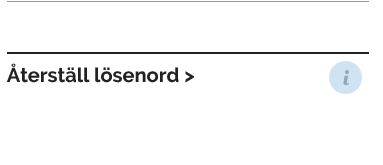 Sök den aktuella identiteten genom att skriva i fältet eller klicka på förstoringsglaset till höger.Välj identitet via förstoringsglaset.Sök fram namnet via ett eller flera alterntiv i det markerade området, tryck ENTER när valet är skrivet.Välj den identitet som ska lösenordet ska ändras på och tryck OK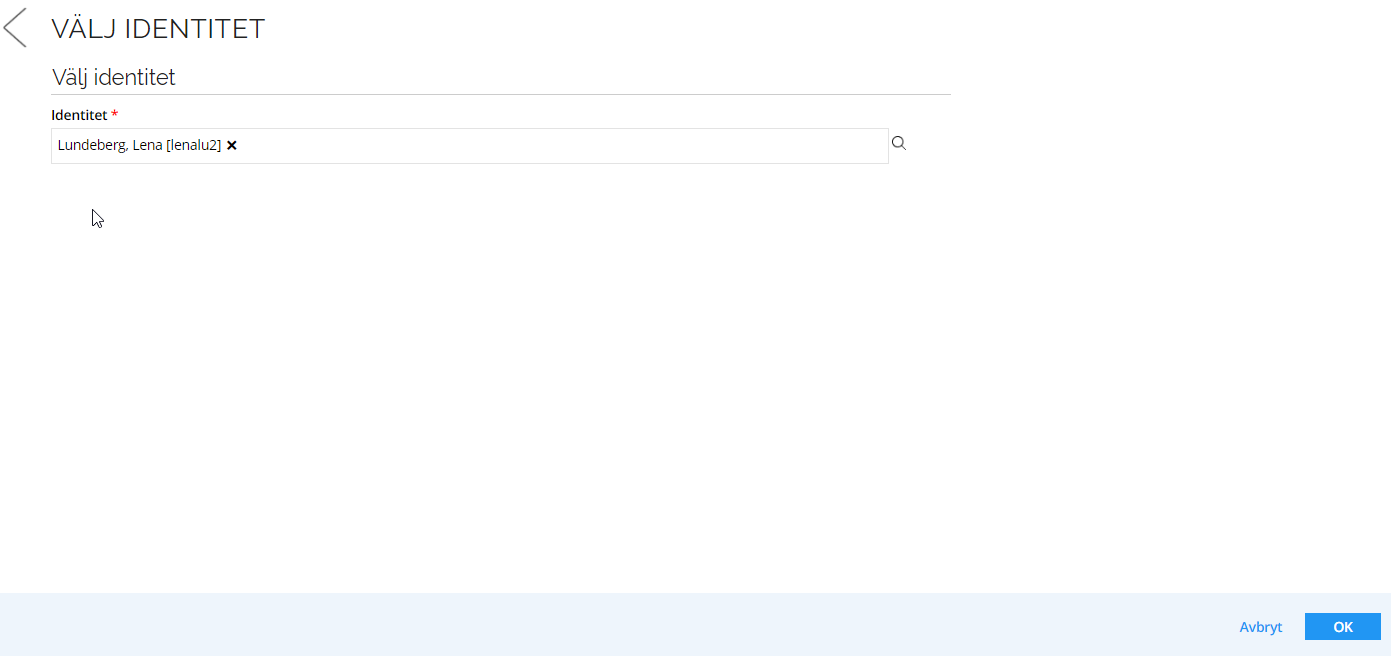 När personen är vald så klicka på OK, då byts lösenordet och det nya lösenordet för vald person presenteras för dig på nästa sida i processen. Du behöver uppge detta lösenord till den valda personen.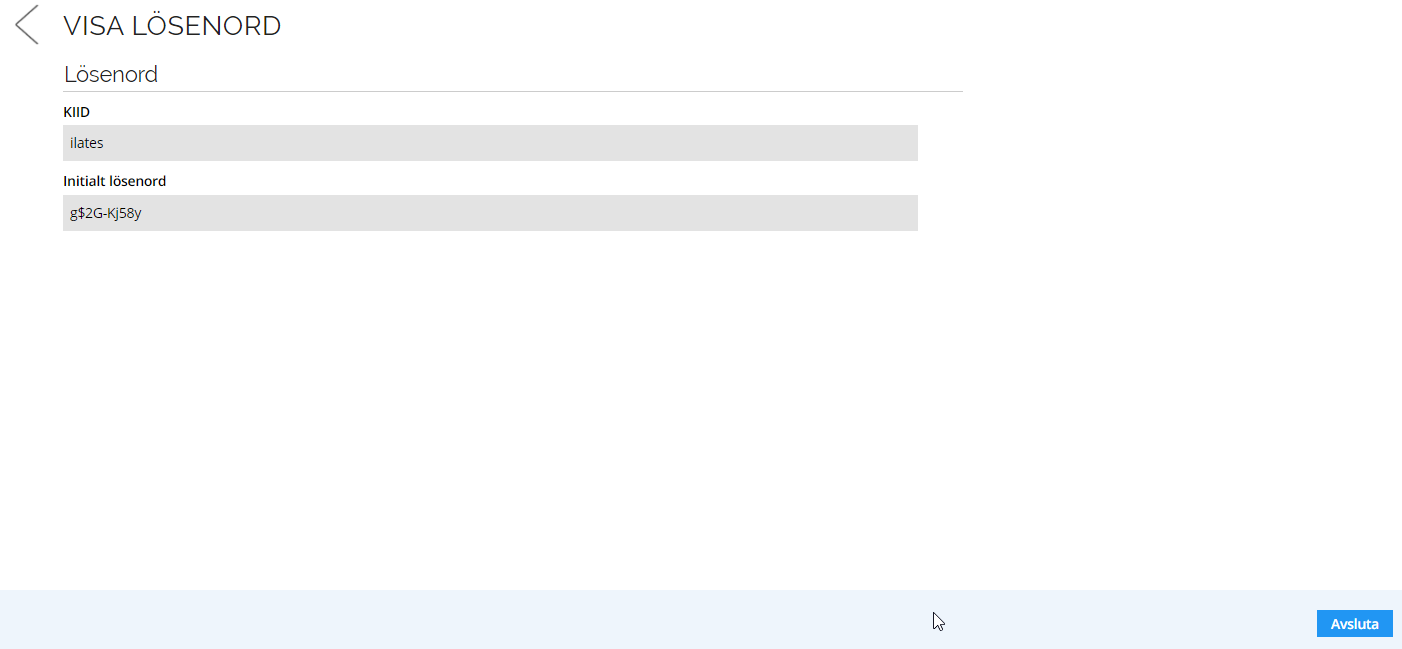 Det som också händer är för personens digitala identitet (KIID) så återställs tillitsnivån till den lägre SWAMID AL1. För att återigen höja den så behöver du gå in i tjänsten Verifiera användare, se avsnitt 8 Verifiera användare nedan.LathundLogga in i IDACVälj Tjänster  Återställ lösenordVälj Identitet som ska bytas lösenord på och bekräfta med ok.Lösenordet är bytt och lösenordet presenteras för dig på nästa sida i processen.Återställ MFA (Microsoft Autheticator)När används TjänstenDenna tjänst används av IDAC admin när en användare inte kan använda appen MFA längre i t.ex sin mobil och behöver en åtkomstkod för att återställa appen. Du  kan läsa mer om rutinen för en användare här:Återställning av appen Microsoft Authenticator för tvåstegsverifieringSteg för stegDu skall vara inloggad i IDAC (se 1.1) och utgångspunkten är startsidan. För att komma tillbaka till startsidan ifall du navigerat vidare, klicka på KI-loggan uppe i vänstra hörnet.Välj Tjänster till vänster på startsidanVälj tjänsten Återställ MFA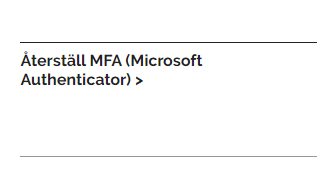 Sök den aktuella identiteten genom att skriva i fältet eller klicka på förstoringsglaset till höger.Välj identitet via förstoringsglaset.Sök fram namnet via ett eller flera alterntiv i det markerade området, tryck ENTER när valet är skrivet.Välj den identitet som ska få en ny åtkomstkod och tryck OK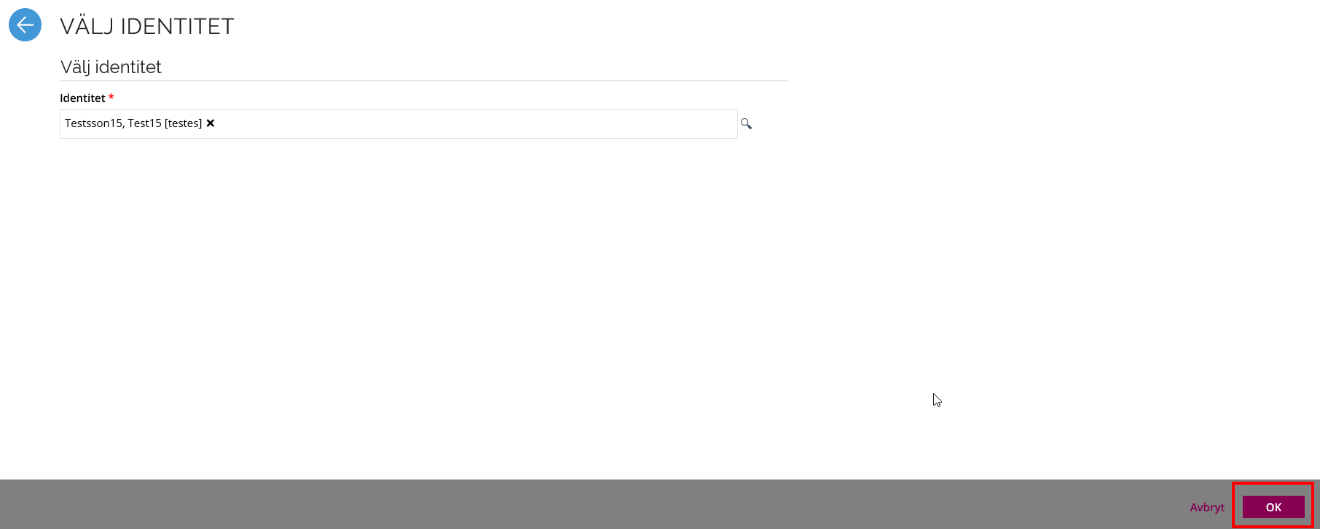 När personen är vald så klicka på OK, då skapas en åtkomstkod och ett mail skickas till dig med det nya åtkomstkoden.!Lösenordet gäller i 6 h!LathundLogga in i IDACVälj Tjänster  Återställ MFAVälj Identitet som ska få ny åtkomstkod och bekräfta med ok.åtkomstkoden är bytt och ett mail är skickat dig som startat tjänsten.Verifiera användareNär används TjänstenKarolinska Institutet är en del av federationen SWAMID och behöver följa deras regler kring hur digitala identiteter (KIID) hanteras. En del av regelverket är tillitsnivåer på digitala identiteter (KIID). Olika tjänster kräver olika tillitsnivåer och t ex Ladok för medarbetare kräver en högre tillitsnivå (AL2) där en legitimationskontroll har gjorts. I dag har alla digitala identiteter på KI den lägsta nivån (AL1), Denna tjänst används av IDAC admin när en medarbetare behöver ha en digital identitet med högre inloggningssäkerhet.Steg för stegDu behöver göra en legitimationskontroll innan du använder tjänsten i IDACRutin för kontroll och verifiering av svensk ID-handlingBe användaren ta ut ID-handlingen ur ett eventuellt fodralGör en helhetsbedömning av personenJämför fotot med innehavarenJämför andra detaljer som t ex ålderGör en helhetsbedömning av ID-handlingenKontrollera att ID-handlingen inte är skadad eller ändrad. Kläm, känn och vippa på ID-handlingenKontrollera sista giltighetsdatum så att ID-handlingen fortfarande är giltigUV-trycket är korrektRutin i IDACDu skall vara inloggad i IDAC (se 1.1) och utgångspunkten är startsidan. För att komma tillbaka till startsidan ifall du navigerat vidare, klicka på KI-loggan uppe i vänstra hörnet.Välj Tjänster till vänster på startsidanVälj tjänsten Verifiera användare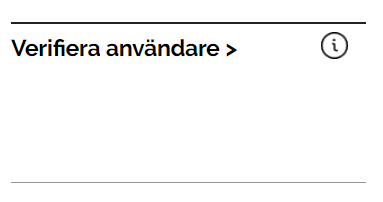 Sök den aktuella identiteten genom att skriva i fältet eller klicka på förstoringsglaset till höger.Välj identitet via förstoringsglaset.Sök fram namnet via ett eller flera alterntiv i det markerade området, tryck ENTER när valet är skrivet.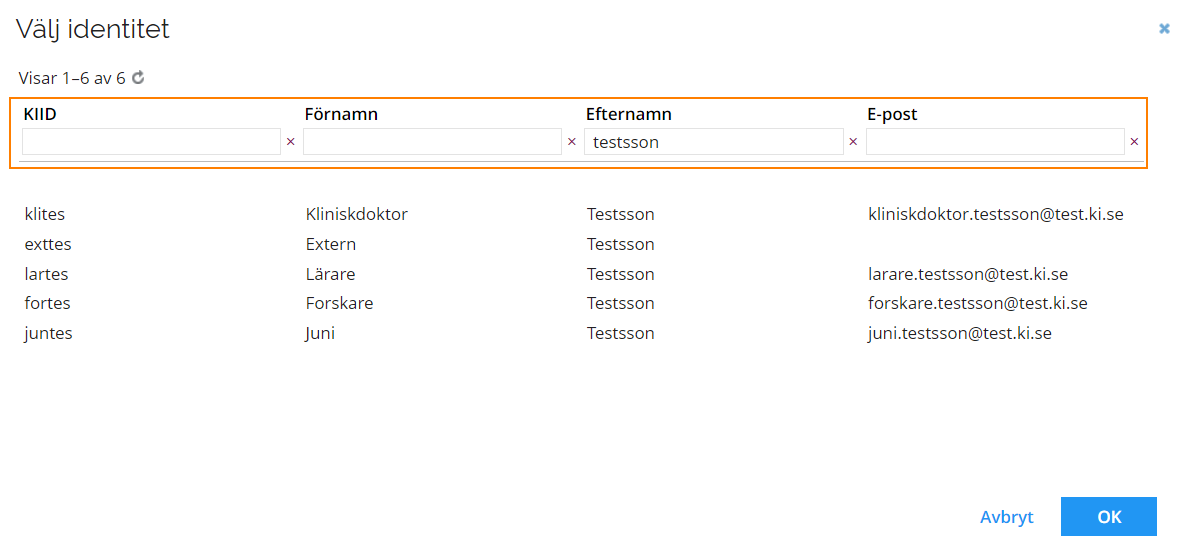 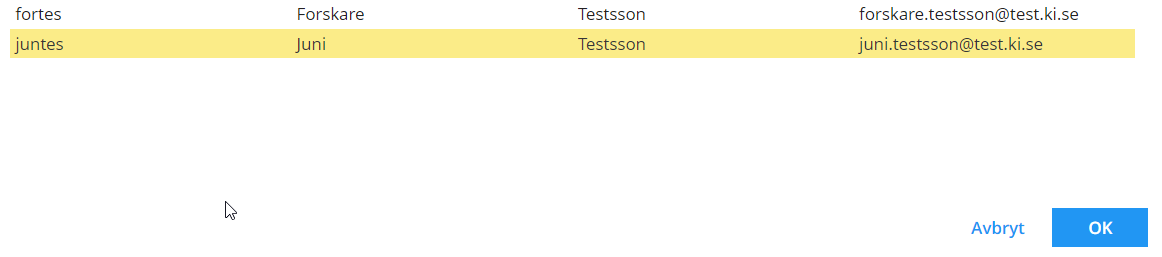 Välj den identitet som ska få en digital identitet med högre inloggningssäkerhet och tryck Nästa.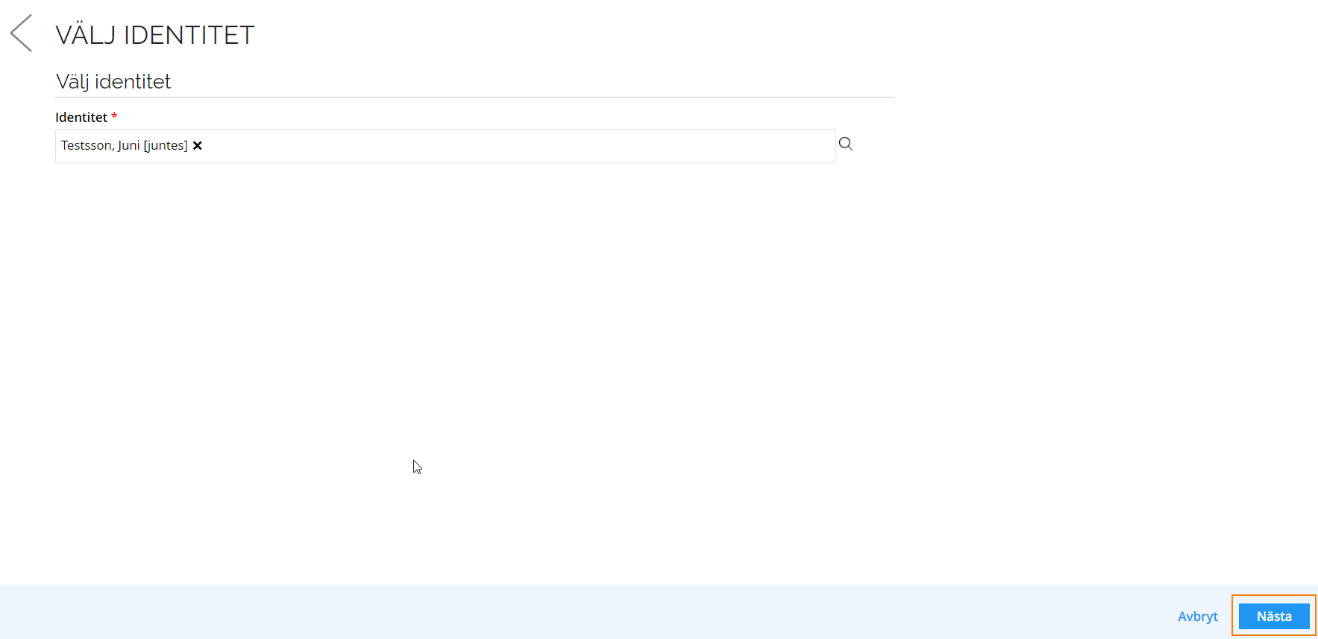 När personen är vald så klicka på Nästa, då visas nästa sida i processen.Efter gjord legitimationskontroll kan du markera SWAMID AL2 och klicka på Uppdatera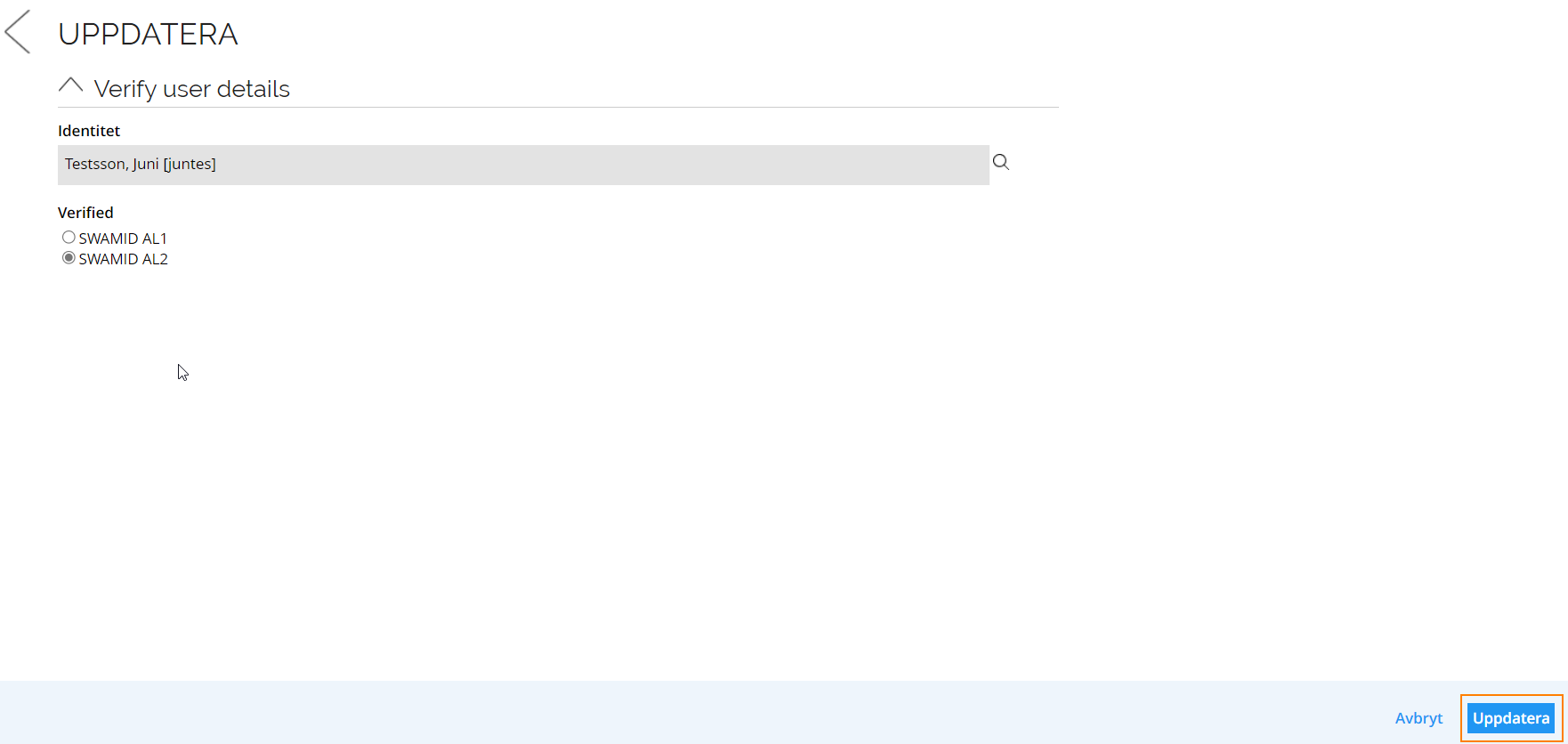 När du har klickat på knappen Uppdatera så kommer detta meddelande upp och användarens digitala identitet (KIID) har blivit uppdaterad. 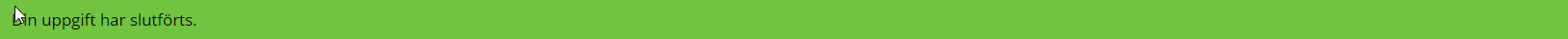 LathundLogga in i IDACVälj Tjänster  Verifiera användareVälj Identitet som ska få en digital identitet med högre inloggningssäkerhet och tryck Nästa.Efter genomförd legitimationskontroll markera SWAMID AL2 och tryck UppdateraDigitala identiteten har fått en högre inloggningssäker och har åtkomst till tjänster som kräver det.DatumVersion nrKommentarReviderad av2018-09-250.1Första versionLinda Lindius2019-05-301.0Uppdatering av dokument med nya bilder och tjänsterAmal Velic2021-10-061.1Ny tjänst MFA punkt 7Amal Velic2021-12-061.2Uppdatering av MFA länkAmal Velic2022-12-141.3Uppdatering av Verifiera användare och Återställ lösenordSusanne Torell2023-01-161.4Uppdatering av lathund för Återställ lösenordSusanne TorellDatumVersion nrGodkänd avTitelNrBeskrivning